Химический бой. 8-9 классЗакрепление: «Основные классы неорганических веществ».Цель: обобщить знания учащихся по теме «Основные классы неорганических веществ» Задачи:Закрепить умение владения химическим языком,Проверка правильности написания химических формул и названий химических элементовзакрепить понятия о классах изученных веществ – оксидах, кислотах, основаниях, солях. Научиться определять по составу веществ, к  какому классу они относятся. Уметь по формуле  называть данное веществоФормирование предметной компетентности.компонент общечеловеческой культуры, основа для формирования научной картины мира. помочь увидеть взаимосвязи и соединить разрозненные факты в целостную системуФормирование информационной компетенции.научить работать с информационными источниками, научить  анализировать и систематизировать информацию, находить скрытые составляющие, критически оценивать, обобщать, творчески перерабатыватьФормирование коммуникативной компетентности и толерантности.Помочь учащимся  научиться слышать и понимать друг друга, с уважением относиться к любому мнению, к любой точке зрения. Вместе искать  ответы на неожиданные вопросы, думать, спорить,  сопереживать.Формирование общекультурной компетентности.Культура использования знаний о химических элементах и их соединений, важность грамотного использования химических знаний в быту, Ценностно-смысловые компетенции.Предоставляется возможность каждому учащемуся разработать индивидуальную траекторию  построения своей самостоятельной работы;Особенность: данную игру можно проводить на любом этапе изучения классов неорганических веществ (оксиды, основания, кислоты, соли). Так же она подходить для проверки знаний сильных учеников и для слабых, регулируя количество ячеек.Правила игры: одно поле заполняется «кораблями», второе остается чистым, в третьем ведутся итоговые записи флотилии противника. Игра может проводиться как между двумя учащимися, так и между командами и использоваться для индивидуальной работы.Игра проходит аналогично «Морскому бою», только вместо кораблей на поле будут появляться классы неорганических веществ. Ионы и катионы каждый участник записывает и располагает по своему усмотрению, но по договоренности. Количество ячеек – min 5, max 10, количество «кораблей» - минимум 5 шт (трех - , двух- и однопалубник)План урока:Ход урока:Проведение: учащиеся получают карточки, разбиваются по парам, заполняют свои поля и приступают к «бою»Образец. «Классы неорганических веществ»Результат: верно заполненные и расставленные химические корабли с правильными индексами и на полях записаны названия всех кораблейИтог: победителем признается учащийся с правильно заполненными ячейками, верно записанными формулами соединений. Оценка ставиться за верно оформленную «флотилию», правильно записанные элементы корабляВот, что получилось у нас.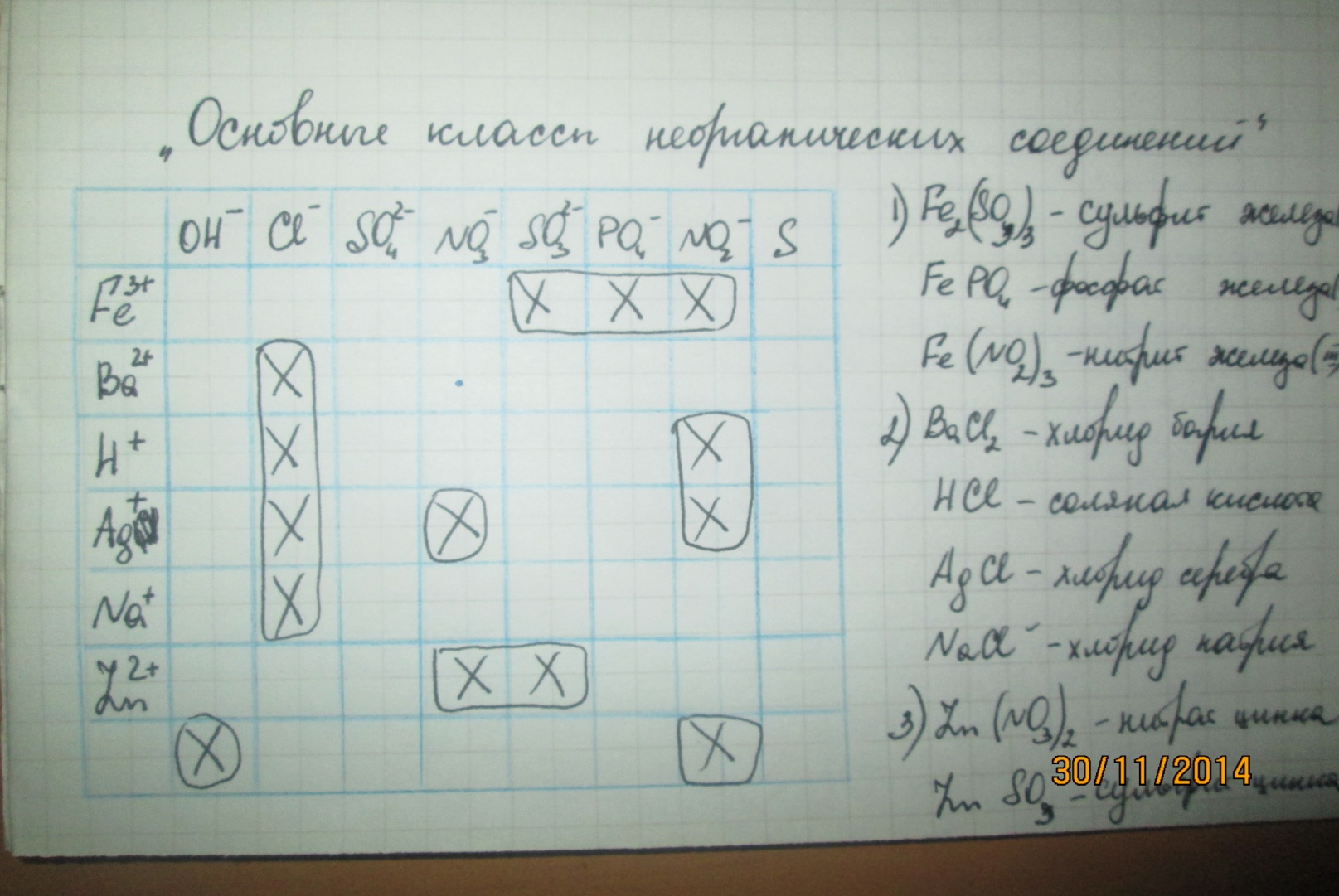 Организация начала урока.Сообщение темы и цели урока.Мотивация учебной деятельности.Организационный момент.Объяснение учащимся целей урока одновременно с сообщением темы.Подготовка к изучению нового материала через повторение и актуализацию опорных знаний.Представление изученного материала в сравнительных и классификационных таблицах, применяемых ранее. Осмысление и закрепление связей и отношений в объектах изучения.Использование заданий на узнавание учащимися изученных познавательных объектов. Вопросно-ответное общение.Постановка задания на дом.Информация о домашнем задании.Подведение итогов урока.Рефлексия учащихся и  преподавателя.Этапы урокаДеятельностьучителяДеятельностьучащихся1.Организация начала урока. Сообщение темы и цели урока.Мотивация учебной деятельности.Подготовка учащихся к работе на занятии. Фронтальная проверка домашней работы.Обеспечение мотивации и принятые учащимися цели учебно-познавательной деятельности.Тема записывается в тетрадь. Осознание целей урока.2. Подготовка к повторению изученного  материала через актуализацию опорных знаний.Актуализация имеющихся знаний и умений. Фронтальный опросПредъявление полученных ранее знаний как опоры для решения упражнений.3.закреплениеОрганизация работы с карточками «Химический бой»Расстановка своей флотилии. Запись элементов кораблей.4. Осмысление и закрепление связей и отношений в объектах изучения. Проверка умений применять знания общих закономерностей в названии и определении конкретных химических веществ, при помощи специальных упражнений. Выявление уровня, осмысления взаимной связи свойств веществ со сферами их применения.Осмысление учащимися своих действий, самооценка.5. Задания на дом.Обеспечение понимания цели, содержания и способов выполнения домашнегозадания.запись домашнего задания.анионыФлотилия противника:катионыФлотилия противника:Флотилия противника:Флотилия противника:Флотилия противника:Флотилия противника:Флотилия противника:OH-NO3-SO32-Cl-SiO32-OH-NO3-SO32-Cl-SiO32-Флотилия противника:1)нитрат бария - Ba2+ (NO3-)2   сульфит бария - Ba2+ SO32-2)кремниевая кислота - H+ SiO32-3)хлорид кальция   хлорид лития   хлорид алюминия4)нитрат кальция     нитрат лития5)сернистая кислотаCa2+Ca2+XXФлотилия противника:1)нитрат бария - Ba2+ (NO3-)2   сульфит бария - Ba2+ SO32-2)кремниевая кислота - H+ SiO32-3)хлорид кальция   хлорид лития   хлорид алюминия4)нитрат кальция     нитрат лития5)сернистая кислотаLi+Li+XXФлотилия противника:1)нитрат бария - Ba2+ (NO3-)2   сульфит бария - Ba2+ SO32-2)кремниевая кислота - H+ SiO32-3)хлорид кальция   хлорид лития   хлорид алюминия4)нитрат кальция     нитрат лития5)сернистая кислотаAl3+Al3+XФлотилия противника:1)нитрат бария - Ba2+ (NO3-)2   сульфит бария - Ba2+ SO32-2)кремниевая кислота - H+ SiO32-3)хлорид кальция   хлорид лития   хлорид алюминия4)нитрат кальция     нитрат лития5)сернистая кислотаNa+Na+Флотилия противника:1)нитрат бария - Ba2+ (NO3-)2   сульфит бария - Ba2+ SO32-2)кремниевая кислота - H+ SiO32-3)хлорид кальция   хлорид лития   хлорид алюминия4)нитрат кальция     нитрат лития5)сернистая кислотаBa2+Ba2+XXФлотилия противника:1)нитрат бария - Ba2+ (NO3-)2   сульфит бария - Ba2+ SO32-2)кремниевая кислота - H+ SiO32-3)хлорид кальция   хлорид лития   хлорид алюминия4)нитрат кальция     нитрат лития5)сернистая кислотаH+H+XXФлотилия противника:1)нитрат бария - Ba2+ (NO3-)2   сульфит бария - Ba2+ SO32-2)кремниевая кислота - H+ SiO32-3)хлорид кальция   хлорид лития   хлорид алюминия4)нитрат кальция     нитрат лития5)сернистая кислотаOH-NO3-SO32-Cl-SiO32-OH-NO3-SO32-Cl-SiO32-Флотилия противника1) гидроксид кальция - Ca2+ (OH)2-    гидроксид лития    гидроксид алюминия2)сульфит кальция3)сульфит натрия4)соляная кислота   кремниевая кислота5)силикат кальция   силикат литияCa2+Ca2+XXXФлотилия противника1) гидроксид кальция - Ca2+ (OH)2-    гидроксид лития    гидроксид алюминия2)сульфит кальция3)сульфит натрия4)соляная кислота   кремниевая кислота5)силикат кальция   силикат литияLi+Li+XXФлотилия противника1) гидроксид кальция - Ca2+ (OH)2-    гидроксид лития    гидроксид алюминия2)сульфит кальция3)сульфит натрия4)соляная кислота   кремниевая кислота5)силикат кальция   силикат литияAl3+Al3+XФлотилия противника1) гидроксид кальция - Ca2+ (OH)2-    гидроксид лития    гидроксид алюминия2)сульфит кальция3)сульфит натрия4)соляная кислота   кремниевая кислота5)силикат кальция   силикат литияNa+Na+XФлотилия противника1) гидроксид кальция - Ca2+ (OH)2-    гидроксид лития    гидроксид алюминия2)сульфит кальция3)сульфит натрия4)соляная кислота   кремниевая кислота5)силикат кальция   силикат литияBa2+Ba2+Флотилия противника1) гидроксид кальция - Ca2+ (OH)2-    гидроксид лития    гидроксид алюминия2)сульфит кальция3)сульфит натрия4)соляная кислота   кремниевая кислота5)силикат кальция   силикат литияH+H+XXФлотилия противника1) гидроксид кальция - Ca2+ (OH)2-    гидроксид лития    гидроксид алюминия2)сульфит кальция3)сульфит натрия4)соляная кислота   кремниевая кислота5)силикат кальция   силикат лития